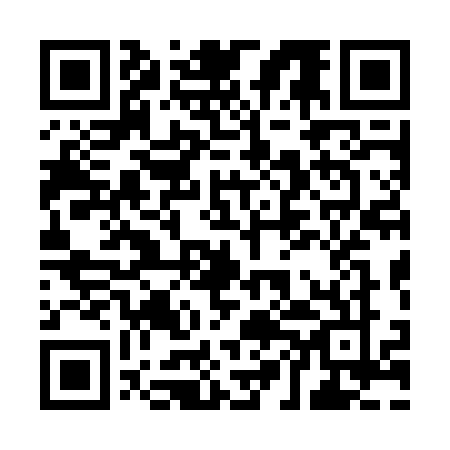 Prayer times for Georgetown, AustraliaWed 1 May 2024 - Fri 31 May 2024High Latitude Method: NonePrayer Calculation Method: Muslim World LeagueAsar Calculation Method: ShafiPrayer times provided by https://www.salahtimes.comDateDayFajrSunriseDhuhrAsrMaghribIsha1Wed5:266:4012:233:406:067:162Thu5:266:4012:233:406:057:153Fri5:266:4012:233:396:057:154Sat5:266:4112:233:396:047:155Sun5:266:4112:233:396:047:146Mon5:276:4112:223:386:037:147Tue5:276:4212:223:386:037:138Wed5:276:4212:223:386:027:139Thu5:276:4212:223:376:027:1310Fri5:286:4312:223:376:027:1211Sat5:286:4312:223:376:017:1212Sun5:286:4312:223:376:017:1213Mon5:286:4412:223:366:017:1214Tue5:296:4412:223:366:007:1115Wed5:296:4412:223:366:007:1116Thu5:296:4512:223:366:007:1117Fri5:296:4512:223:365:597:1118Sat5:306:4612:223:355:597:1119Sun5:306:4612:223:355:597:1020Mon5:306:4612:223:355:587:1021Tue5:306:4712:223:355:587:1022Wed5:316:4712:233:355:587:1023Thu5:316:4712:233:355:587:1024Fri5:316:4812:233:345:587:1025Sat5:326:4812:233:345:577:1026Sun5:326:4812:233:345:577:1027Mon5:326:4912:233:345:577:1028Tue5:326:4912:233:345:577:0929Wed5:336:5012:233:345:577:0930Thu5:336:5012:233:345:577:0931Fri5:336:5012:243:345:577:09